3ème visioconférence organisée par l’AAEIP et la direction de l’enseignement 27 avril 2017Me Marie-Louise MICHEL (Institut Pasteur) La vaccination contre l’hépatite B : succès et perspectives Ont participé à cette visioconférence 09  Instituts du réseau et des centres de l’AUF1. Université Sanghor (Egypte)2. Université De Bujumbura (Burundi)3. IP du Cambodge (Phnom-Penh)4. IP Bangui5. IP Madagascar6. CIRF Franceville (Gabon)7. IP Maroc (Casablanca)8. Université de Vannes (Bretagne Sud)9. Université de ReimsLes participants des différents centres ont posé de nombreuses questions et ont salué et remercié l’organisation de ces visioconférences.A noter que les centres suivants : Madagascar, Casablanca, Cambodge, le CIRF (Franceville, Gabon) et l’IPB (Bangui) ont également participé aux premières visioconférences.A noter que la présentation a été filmée par la DDE. Elle sera publiée sur you tube. 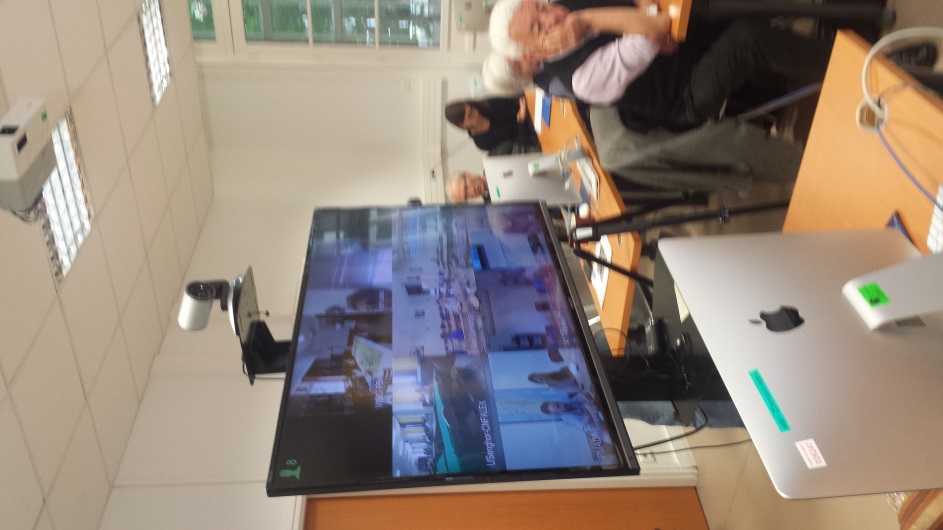 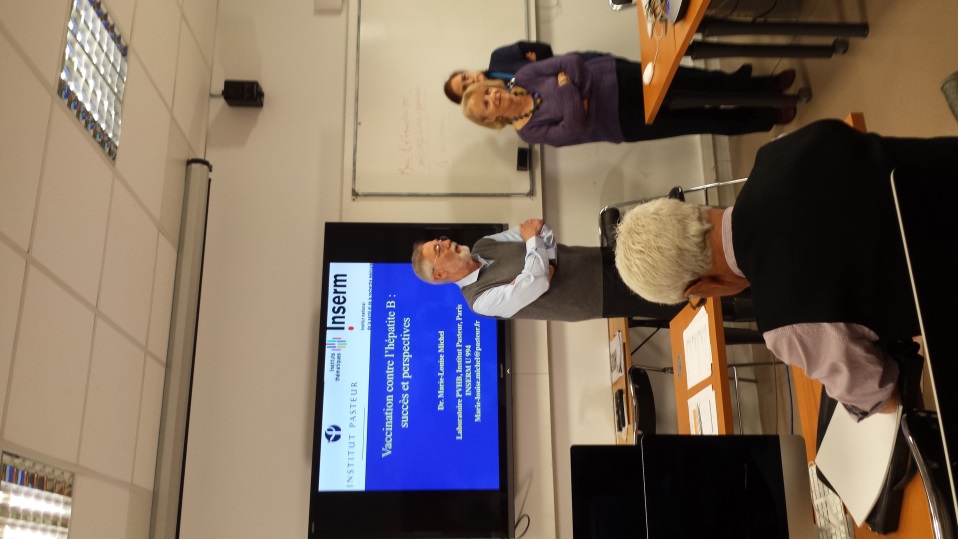 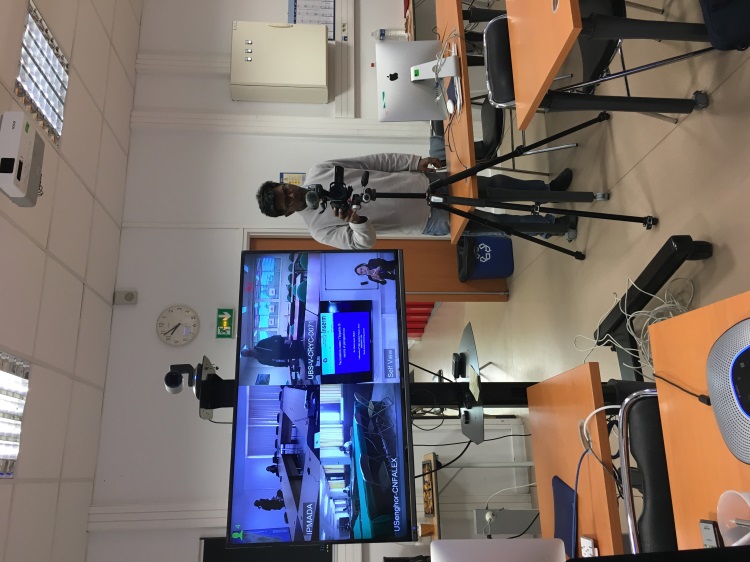 